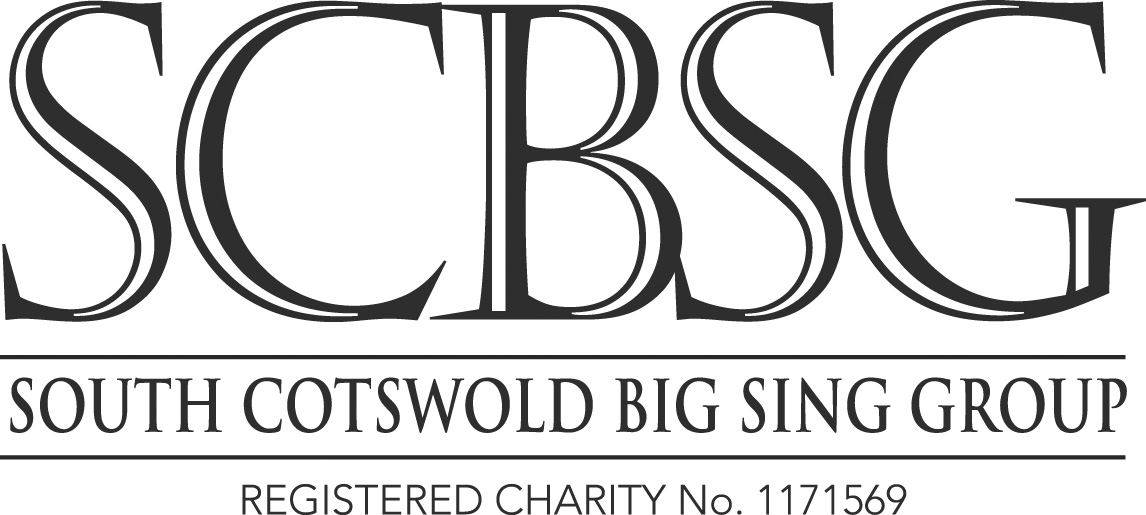 BERLIOZ REQUIEM NEWSLETTER NO. 14th January 2018Dear Singer		This is being sent to you because you have signed up to take part in the Berlioz Requiem performance in Gloucester Cathedral on July 14th 2018 as part of the Cheltenham Music Festival, to be conducted by Adrian Partington and to be accompanied by the talented young British Sinfonietta. There are one or two points that have come up that may well be of interest at this point.SCORESIf you have ordered or bought a score every effort will be made to get these to you in really good time, well before the performance. If you are a member of Bristol, Gloucester, Monmouth, Stroud, Thornbury, Tyndale or Wycliffe Choral Societies scores will be distributed either through the SCBSG liaison representative or through the relevant choir secretary or Chairman.If you are either not a member of any of the above or are not a member of a Choral Society at all scores will either be mailed to you or delivered by myself by arrangement if I am in your area or can arrange delivery.I live in Alveston, to the north of Bristol and if you are in the area you are most welcome to collect your score by arrangement. My details are as follows:-18 Willoughby CloseAlvestonBristol BS35 3RWEmail: jos@josgregson.plus.comTel: 01454-411652Mobile: 07974049406SCORE AMENDMENTSAdrian Partington has made a number of adjustments to the score and a list of these is attached to this email. Please make every effort to get these entered in your Bärenreiter score well before rehearsals start. Only the Bärenreiter score is acceptable to Adrian. Although there are other scores available it will be impractical to use them as their pagination, markings and in one case vocal lay-out are different and an attempt to use them will result in delays.BUSESThe SCBSG will run buses from Thornbury to the Gloucester rehearsals and the performance and information will be available well in advance of the start of rehearsals. This will obviously suit members of Nailsea, Portishead, Yate, Bristol and Monmouth Choral Societies and it is highly possible that other Choral Societies will also arrange transport. There will be a charge for buses but this will be kept as closely as possible to cost.QUERIESIf you have any questions or there is anything that you wish to discuss please do not hesitate to contact me using the contact details aboveREHEARSAL SCHEDULEThe rehearsal schedule is unchanged from that printed in the application form and is given below as a record. You will be noted in good time of any changes in timings or venues.SOUTH COTSWOLD BIG SING GROUPBERLIOZ REQUIEM 2018 REHEARSAL SCHEDULEAll the best and I look forward to meeting up with all of you at the start of rehearsalsJos GregsonChairmanSouth Cotswold Big Sing GroupDATEEVENTTIMEVENUEConductorAccompanist19/6/18TuesdayRehearsal7.30-9.30pmWycliffe CollegeChris SwainWycliffe Accompanist21/6/18ThursdayRehearsal7.30-9.30pmAlveston Methodist ChurchSteven KingsTBA26/6/18TuesdayRehearsal7.30-9.30pmWycliffe CollegeChris SwainWycliffe Accompanist28/6/18ThursdayRehearsal7.30-9.30pmAlveston Methodist ChurchSteven KingsTBA30/6/18SaturdayWorkshop10am-4pmCrypt School, GloucesterAdrian PartingtonJonathan Hope3/7/18TuesdayRehearsal7.30-9.30pmWycliffe CollegeChris SwainWycliffe Accompanist4/7/18WednesdayGroupRehearsal7.30-9.30pmCrypt School, GloucesterAdrian PartingtonJonathan Hope5/7/18ThursdayRehearsal7.30-9.30pmAlveston Methodist ChurchSteven KingsTBA10/7/18TuesdayRehearsal7.30-9.30pmWycliffe CollegeChris SwainWycliffe Accompanist11/7/18WednesdayGroupRehearsal7.30-9.30pmCrypt School, GloucesterAdrian PartingtonJonathan Hope12/7/18ThursdayRehearsal7.30-9.30pmAlveston Methodist ChurchSteven KingsTBA13/7/18FridayGroup Rehearsal7.30-9.30pmGloucester CathedralAdrian PartingtonJonathan Hope14/7/18SaturdayGroup Rehearsal2pm-5pmGloucester CathedralAdrian PartingtonBritish Sinfonietta14/7/18SaturdayPerformance7pm-9pmGloucester CathedralAdrian PartingtonBritish Sinfonietta